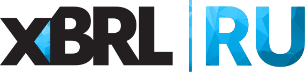 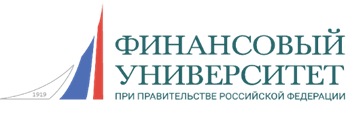               Уважаемые коллеги!18 февраля состоялся вебинар по теме: «ПОД/ФТ в некредитных финансовых организациях» с участием сотрудника Банка России.На вебинаре были рассмотрены следующие вопросы: I. Правовое регулирование деятельности некредитных финансовых организаций по противодействию легализации (отмыванию) доходов, полученных преступным путем, и финансированию терроризма в Российской ФедерацииОбщая характеристика нормативных правовых актов Российской Федерации.Федеральные органы исполнительной власти, контролирующие деятельность некредитных финансовых организаций в сфере ПОД/ФТ.II. Организация и проведение надзорных мероприятийВиды и порядок проведения проверок.Типовые нарушения, выявляемые при проведении проверок.Принятие мер по результатам проведения проверки, ответственность за нарушение законодательства в сфере ПОД/ФТ.III. Организация внутреннего контроля в некредитных финансовых организацияхРекомендации по разработке правил внутреннего контроля в целях ПОД/ФТ.Программа идентификации и изучения клиентов, представителей клиентов и выгодоприобретателей в целях ПОД/ФТ.IV. Порядок подготовки и обучения кадров некредитных финансовых организацийКвалификационные требования к специальным должностным лицам, ответственным за соблюдение правил внутреннего контроля и программ его осуществления.Права и обязанности специального должностного лица.Требования к подготовке и обучению кадров. Перечень сотрудников, обязанных проходить обучение и подготовку по вопросам ПОД/ФТ. Формы, периодичность и сроки обучения.В процессе вебинара слушатели активно задавали вопросы.